Технологическая карта урокаЦель  урока: формирование представлений о планетах Солнечной системы, о Земле как части Вселенной, её месте в Галактике и Солнечной системе.Оборудование:  компьютер, мультимедийный проектор, листы заданий для групп.ПредметПредметГеографияГеографияГеографияГеографияГеографияГеографияГеографияГеографияКлассКласс55555555УМКУМКРусское слово. Домогацких и др.Русское слово. Домогацких и др.Русское слово. Домогацких и др.Русское слово. Домогацких и др.Русское слово. Домогацких и др.Русское слово. Домогацких и др.Русское слово. Домогацких и др.Русское слово. Домогацких и др.Тип урокаТип урокаУрок открытия новых знанийУрок открытия новых знанийУрок открытия новых знанийУрок открытия новых знанийУрок открытия новых знанийУрок открытия новых знанийУрок открытия новых знанийУрок открытия новых знанийТема урокаТема урокаГлобус и карта.Глобус и карта.Глобус и карта.Глобус и карта.Глобус и карта.Глобус и карта.Глобус и карта.Глобус и карта.Цель урокаЦель урокаФормирование представлений об изображениях земной поверхности через совместную деятельность, умения самостоятельно находить нужную информацию.Формирование представлений об изображениях земной поверхности через совместную деятельность, умения самостоятельно находить нужную информацию.Формирование представлений об изображениях земной поверхности через совместную деятельность, умения самостоятельно находить нужную информацию.Формирование представлений об изображениях земной поверхности через совместную деятельность, умения самостоятельно находить нужную информацию.Формирование представлений об изображениях земной поверхности через совместную деятельность, умения самостоятельно находить нужную информацию.Формирование представлений об изображениях земной поверхности через совместную деятельность, умения самостоятельно находить нужную информацию.Формирование представлений об изображениях земной поверхности через совместную деятельность, умения самостоятельно находить нужную информацию.Формирование представлений об изображениях земной поверхности через совместную деятельность, умения самостоятельно находить нужную информацию.Задачи урока(планируемые результаты)Задачи урока(планируемые результаты)формирование умения  читать изображения земной поверхности, находить черты их сходства и отличия; осознание многообразия видов изображения земной поверхности (предметный результат);развитие умения выявлять причинно-следственные связи, работать в команде, формировать умение анализировать факты при работе с учебником, дополнительным материалом (метапредметный результат);развивать логическое мышление; формирование умения управлять своей учебной деятельностью, отбирать необходимый материал по теме урока, строить сообщение в устной и письменной форме (личностный результат).формирование умения  читать изображения земной поверхности, находить черты их сходства и отличия; осознание многообразия видов изображения земной поверхности (предметный результат);развитие умения выявлять причинно-следственные связи, работать в команде, формировать умение анализировать факты при работе с учебником, дополнительным материалом (метапредметный результат);развивать логическое мышление; формирование умения управлять своей учебной деятельностью, отбирать необходимый материал по теме урока, строить сообщение в устной и письменной форме (личностный результат).формирование умения  читать изображения земной поверхности, находить черты их сходства и отличия; осознание многообразия видов изображения земной поверхности (предметный результат);развитие умения выявлять причинно-следственные связи, работать в команде, формировать умение анализировать факты при работе с учебником, дополнительным материалом (метапредметный результат);развивать логическое мышление; формирование умения управлять своей учебной деятельностью, отбирать необходимый материал по теме урока, строить сообщение в устной и письменной форме (личностный результат).формирование умения  читать изображения земной поверхности, находить черты их сходства и отличия; осознание многообразия видов изображения земной поверхности (предметный результат);развитие умения выявлять причинно-следственные связи, работать в команде, формировать умение анализировать факты при работе с учебником, дополнительным материалом (метапредметный результат);развивать логическое мышление; формирование умения управлять своей учебной деятельностью, отбирать необходимый материал по теме урока, строить сообщение в устной и письменной форме (личностный результат).формирование умения  читать изображения земной поверхности, находить черты их сходства и отличия; осознание многообразия видов изображения земной поверхности (предметный результат);развитие умения выявлять причинно-следственные связи, работать в команде, формировать умение анализировать факты при работе с учебником, дополнительным материалом (метапредметный результат);развивать логическое мышление; формирование умения управлять своей учебной деятельностью, отбирать необходимый материал по теме урока, строить сообщение в устной и письменной форме (личностный результат).формирование умения  читать изображения земной поверхности, находить черты их сходства и отличия; осознание многообразия видов изображения земной поверхности (предметный результат);развитие умения выявлять причинно-следственные связи, работать в команде, формировать умение анализировать факты при работе с учебником, дополнительным материалом (метапредметный результат);развивать логическое мышление; формирование умения управлять своей учебной деятельностью, отбирать необходимый материал по теме урока, строить сообщение в устной и письменной форме (личностный результат).формирование умения  читать изображения земной поверхности, находить черты их сходства и отличия; осознание многообразия видов изображения земной поверхности (предметный результат);развитие умения выявлять причинно-следственные связи, работать в команде, формировать умение анализировать факты при работе с учебником, дополнительным материалом (метапредметный результат);развивать логическое мышление; формирование умения управлять своей учебной деятельностью, отбирать необходимый материал по теме урока, строить сообщение в устной и письменной форме (личностный результат).формирование умения  читать изображения земной поверхности, находить черты их сходства и отличия; осознание многообразия видов изображения земной поверхности (предметный результат);развитие умения выявлять причинно-следственные связи, работать в команде, формировать умение анализировать факты при работе с учебником, дополнительным материалом (метапредметный результат);развивать логическое мышление; формирование умения управлять своей учебной деятельностью, отбирать необходимый материал по теме урока, строить сообщение в устной и письменной форме (личностный результат).Методы обученияМетоды обученияТехнология проблемного обучения, ИКТ, обучение в сотрудничестве. Технология проблемного обучения, ИКТ, обучение в сотрудничестве. Технология проблемного обучения, ИКТ, обучение в сотрудничестве. Технология проблемного обучения, ИКТ, обучение в сотрудничестве. Технология проблемного обучения, ИКТ, обучение в сотрудничестве. Технология проблемного обучения, ИКТ, обучение в сотрудничестве. Технология проблемного обучения, ИКТ, обучение в сотрудничестве. Технология проблемного обучения, ИКТ, обучение в сотрудничестве. Формы организации познавательной деятельности обучающихсяФормы организации познавательной деятельности обучающихсяКоллективная, индивидуальная, групповая.Коллективная, индивидуальная, групповая.Коллективная, индивидуальная, групповая.Коллективная, индивидуальная, групповая.Коллективная, индивидуальная, групповая.Коллективная, индивидуальная, групповая.Коллективная, индивидуальная, групповая.Коллективная, индивидуальная, групповая.Средства обученияСредства обученияГлобусы. Физическая карта Мира. Физическая карта полушарий. Учебник, карточки рефлексии, маршрутный лист, дидактический материал, компьютер, проектор.Глобусы. Физическая карта Мира. Физическая карта полушарий. Учебник, карточки рефлексии, маршрутный лист, дидактический материал, компьютер, проектор.Глобусы. Физическая карта Мира. Физическая карта полушарий. Учебник, карточки рефлексии, маршрутный лист, дидактический материал, компьютер, проектор.Глобусы. Физическая карта Мира. Физическая карта полушарий. Учебник, карточки рефлексии, маршрутный лист, дидактический материал, компьютер, проектор.Глобусы. Физическая карта Мира. Физическая карта полушарий. Учебник, карточки рефлексии, маршрутный лист, дидактический материал, компьютер, проектор.Глобусы. Физическая карта Мира. Физическая карта полушарий. Учебник, карточки рефлексии, маршрутный лист, дидактический материал, компьютер, проектор.Глобусы. Физическая карта Мира. Физическая карта полушарий. Учебник, карточки рефлексии, маршрутный лист, дидактический материал, компьютер, проектор.Глобусы. Физическая карта Мира. Физическая карта полушарий. Учебник, карточки рефлексии, маршрутный лист, дидактический материал, компьютер, проектор.Ход урокаХод урокаДеятельность учителяДеятельность учителяДеятельность учащихсяДеятельность учащихсяДеятельность учащихсяДеятельность учащихсяДеятельность учащихсяДеятельность учащихсяХод урокаХод урокаДеятельность учителяДеятельность учителяПознавательнаяПознавательнаяКоммуникативнаяКоммуникативнаяРегулятивнаяРегулятивнаяХод урокаХод урокаДеятельность учителяДеятельность учителяОсущест-вляемые учебные действияФормиру-емые способы действийОсущест-вляемые учебные действияФорми-руемые способы действийОсущест-вляемые учебные действияФорми-руемые способы действийОрганизационный момент.Организационный момент.Приветствие обучающихся.Учитель:   Прозвенел звонок веселый.Вы начать урок готовы?Дети:         Да!Учитель:  Будем слушать, рассуждатьИ друг другу помогать!Сегодня на уроке мы попробуем вместе подняться на «Гору успехов», а помогут нам в пути знания, сообразительность, любознательность и, конечно, дружба.Приветствие обучающихся.Учитель:   Прозвенел звонок веселый.Вы начать урок готовы?Дети:         Да!Учитель:  Будем слушать, рассуждатьИ друг другу помогать!Сегодня на уроке мы попробуем вместе подняться на «Гору успехов», а помогут нам в пути знания, сообразительность, любознательность и, конечно, дружба.Отвечают на приветствие учителя.Выделение существенной информации из слов учителя.Взаимодействуют с учителем.Слушание учителя.Настраиваются на восприятие темы и деятельность на уроке.Умение настраиваться на занятие.2. Проверка домашнего задания2. Проверка домашнего заданияПостановка т перед учащимися учебной задачи, мотивация на решение задания Для восхождения на «Гору успехов» нам необходимо вспомнить материал прошлого урока. Вставьте пропущенное слово:Истинная форма планеты Земля- …Полярный радиус Земли … экваториального (больше, меньше, равен)При осевом вращении Земли наблюдается смена …Экватор делит поверхность нашей планеты на … и … полушария.Установите соответствия:Итог: Ребята, во время работы мы вспомнили географические термины, которые помогут нам расширить знания, как вы думаете, о чем? (о нашей планете)Постановка т перед учащимися учебной задачи, мотивация на решение задания Для восхождения на «Гору успехов» нам необходимо вспомнить материал прошлого урока. Вставьте пропущенное слово:Истинная форма планеты Земля- …Полярный радиус Земли … экваториального (больше, меньше, равен)При осевом вращении Земли наблюдается смена …Экватор делит поверхность нашей планеты на … и … полушария.Установите соответствия:Итог: Ребята, во время работы мы вспомнили географические термины, которые помогут нам расширить знания, как вы думаете, о чем? (о нашей планете)Выполнение задания на карточкахПостроение логических рассуждений, включающих установление причинно-следственных связейФормирование умения систематизировать, делать выводыИспользовать адекватные языковые средства для отображения своих чувств, мыслей, мотивов и потребностейРазвити регуляции учебной деятельностиУмение самостоятельно контролировать свое время и управлять им3. Проблемная ситуация и актуализация знаний3. Проблемная ситуация и актуализация знанийДает задания обучающимся, актуализирует субъектный опыт учащихся.Посмотрите на снимки нашей Земли из космоса. А теперь посмотрите на глобус. Сравните увиденное? Попробуйте сформулировать тему урока.Дает задания обучающимся, актуализирует субъектный опыт учащихся.Посмотрите на снимки нашей Земли из космоса. А теперь посмотрите на глобус. Сравните увиденное? Попробуйте сформулировать тему урока.Работают с учебным материалом. Принимают активное участие в дискуссии. Выдвигают предположение о теме урока.Компетенция обучающихся в области географии.Выражают свои мысли в соответствии с задачами и условиями коммуникации.Умение выражать свои мысли. Развитие монологической речи.Развитие регуляции учебной деятельности.Регуляция учебной деятельности.4. Постановка цели и задач урока4. Постановка цели и задач урокаОбъявляет тему урока, раскрывает обучающие цели.Тема нашего урока: Глобус и карта. Сегодня мы узнаем новое о глобусе и карте, вместе составим таблицу их отличий.Объявляет тему урока, раскрывает обучающие цели.Тема нашего урока: Глобус и карта. Сегодня мы узнаем новое о глобусе и карте, вместе составим таблицу их отличий.Слушают учителя.Выделение существенной информации из слов учителя.Взаимодействуют с учителем.Слушание учителя.Настраиваются на восприятие темы и деятельность на уроке.Умение слушать в соответствии с целевой установкой.5. Усвоение новых знаний и способов действий5. Усвоение новых знаний и способов действийОбъясняет новый материал. Обеспечивает осмысление метода исследования изучаемых знаний. Вовлекает детей в дискуссию, учите работать в группах.Как мы можем рассмотреть форму Земли и её поверхность? Дайте определение понятию «глобус». Проверьте по учебнику.Поиск решения.Первый глобус был создан в 1492 году. (его изображение на слайде). Чего на нем не хватает? Как вы думаете, почему?   Сравните глобус и карту. Определите их достоинства и недостаткиСравните изображения острова Гренландия на глобусе и карте. Почему они неодинаковые?      Рубрика «Это интересно»КАКИЕ БЫВАЮТ ГЛОБУСЫ?Учитель. При подготовке к уроку каждая группа искала ответ на этот вопрос. Послушаем каждую группу.2. Послушайте загадку. Отгадайте, о чем идет речь?Он на листок бумаги похож,Нашей Земли очень умный чертёж,Горы, равнины, моря, океаны,И города есть на карте и страны. (карта)Как вы думаете, почему я вам загадала загадку о карте?Что такое географическая карта? – мозговой штурм.Учащиеся дают определение географической карте.Для формулирования понятий используется технология развивающего обучения: составление схемы понятия «географическая карта»: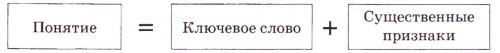 3. А как называют ученого, составляющего карты? (картограф)Я предлагаю побыть картографами и подумать, как глобус превратить в карту? (ответы детей) 	А вы знаете, что именно апельсин помог прославиться фламандскому картографу Герарду Меркатору, когда он представил земной шар в виде апельсина и вспомнил, как мы его чистим. Он разложил дольки апельсина на листе бумаги так, как они покрывали его. А чтобы получилась карта, то изображение пришлось растянуть, то есть немного исказить. Следовательно, и географические объекты в этом месте искажены.Рубрика «Это интересно»КАКИЕ БЫВАЮТ КАРТЫ?Выступают группы детей.4. Виды картЗнакомятся с разными картами (топографические, план местности)Анализируют физическую карту мира, усваивают основные элементы ее легенды. Называют ответ – карта – это плоскость. На ней есть искажения. Находят их на карте.Сравните глобус и карту. Определите их достоинства и недостатки. Сравните изображения острова Гренландия на глобусе и карте. Почему они неодинаковые?      5. Аэрофотоснимок. Работа с учебником и слайдами презентации. - Есть еще способы изображения земной поверхности. Об одном из них вы прочитаете в учебнике с. 6-7.Объясняет новый материал. Обеспечивает осмысление метода исследования изучаемых знаний. Вовлекает детей в дискуссию, учите работать в группах.Как мы можем рассмотреть форму Земли и её поверхность? Дайте определение понятию «глобус». Проверьте по учебнику.Поиск решения.Первый глобус был создан в 1492 году. (его изображение на слайде). Чего на нем не хватает? Как вы думаете, почему?   Сравните глобус и карту. Определите их достоинства и недостаткиСравните изображения острова Гренландия на глобусе и карте. Почему они неодинаковые?      Рубрика «Это интересно»КАКИЕ БЫВАЮТ ГЛОБУСЫ?Учитель. При подготовке к уроку каждая группа искала ответ на этот вопрос. Послушаем каждую группу.2. Послушайте загадку. Отгадайте, о чем идет речь?Он на листок бумаги похож,Нашей Земли очень умный чертёж,Горы, равнины, моря, океаны,И города есть на карте и страны. (карта)Как вы думаете, почему я вам загадала загадку о карте?Что такое географическая карта? – мозговой штурм.Учащиеся дают определение географической карте.Для формулирования понятий используется технология развивающего обучения: составление схемы понятия «географическая карта»:3. А как называют ученого, составляющего карты? (картограф)Я предлагаю побыть картографами и подумать, как глобус превратить в карту? (ответы детей) 	А вы знаете, что именно апельсин помог прославиться фламандскому картографу Герарду Меркатору, когда он представил земной шар в виде апельсина и вспомнил, как мы его чистим. Он разложил дольки апельсина на листе бумаги так, как они покрывали его. А чтобы получилась карта, то изображение пришлось растянуть, то есть немного исказить. Следовательно, и географические объекты в этом месте искажены.Рубрика «Это интересно»КАКИЕ БЫВАЮТ КАРТЫ?Выступают группы детей.4. Виды картЗнакомятся с разными картами (топографические, план местности)Анализируют физическую карту мира, усваивают основные элементы ее легенды. Называют ответ – карта – это плоскость. На ней есть искажения. Находят их на карте.Сравните глобус и карту. Определите их достоинства и недостатки. Сравните изображения острова Гренландия на глобусе и карте. Почему они неодинаковые?      5. Аэрофотоснимок. Работа с учебником и слайдами презентации. - Есть еще способы изображения земной поверхности. Об одном из них вы прочитаете в учебнике с. 6-7.Слушают учителя, участвуют дискуссиях. Осознание многообразия видов изображения земной поверхности.Умения работать с различными источниками информации. Формирование исследовательских действий, исследовательской культуры, умения анализировать,  систематизировать, делать выводыСогласование усилий по решению учебной задачи, умение договариваться и приходить к общему мнению в совместной деятельности, учитывать мнения другихФормулировать  собственное мнение и позицию, аргументировать и координировать её с позициями партнёров в сотрудничестве при выработке общего решения в совместной деятельностиСвязь с другими сферами знаний.Уметь принимать решения в проблемной ситуации на основе переговоров. Уметь адекватно самостоятельно оценивать правильность выполнения действия и вносить необходимые коррективы в исполнение, как в конце действия, так и по ходу его реализации.Релаксация Релаксация Объясняет и показывает движенияФизминутка Наклоны: север – руки вверх, подняться на носочки,Юг – присесть, руки на колени,Запад – наклон влево, Восток – наклон вправо.Изобразить движение планеты Земля вокруг своей оси.Объясняет и показывает движенияФизминутка Наклоны: север – руки вверх, подняться на носочки,Юг – присесть, руки на колени,Запад – наклон влево, Восток – наклон вправо.Изобразить движение планеты Земля вокруг своей оси.Выполняют упражненияВзаимодействуют с учителемСаморегуляция 7. Закрепление новых знаний и способов действий.7. Закрепление новых знаний и способов действий.Формулирует условие задания. Организует деятельность учащихся по отработке изученных знаний и способов деятельности посредством их применения по образцу и в измененных условиях.Практическая работа.Сравнительная характеристика изображений земной поверхностиЗадание: Составьте сравнительную характеристику изображения земной поверхности. По результатам сравнения заполните предложенную таблицу.Вывод: По результатам работы формулируется вывод о возможности использования каждого изображения земной поверхности в повседневной и хозяйственной деятельности.Формулирует условие задания. Организует деятельность учащихся по отработке изученных знаний и способов деятельности посредством их применения по образцу и в измененных условиях.Практическая работа.Сравнительная характеристика изображений земной поверхностиЗадание: Составьте сравнительную характеристику изображения земной поверхности. По результатам сравнения заполните предложенную таблицу.Вывод: По результатам работы формулируется вывод о возможности использования каждого изображения земной поверхности в повседневной и хозяйственной деятельности.Решают познавательные задачи путем комплексного применения известных им способов решения.Осознание и произвольное построение речевых высказываний в письменной форме.Выражают свои мысли в соответствии с задачами и условиями коммуникации.Умение формулировать собственное мнение и позицию.Самоконтроль понимания вопросов.Осуществление самоконтроля.8. Первичная проверка понимания8. Первичная проверка пониманияФормулирует условие задания. Организует деятельность учащихся по отработке изученных знаний и способов деятельности посредством их применения по образцу и в измененных условиях.1. Восстановите рассказ:Модель Земли называют_________________А условное изображение поверхности Земли на плоскости называют ______________________Существует много видов географических карт. Это ___________________На физической карте синим цветом обозначена__________, коричневым, желтым, зелены -_____, белым –_______ . Каждая карта имеет свой __________. Если работаешь у настенной карты, стой __________, когда держишь указку в правой руке, и_________, когда указка в левой.2.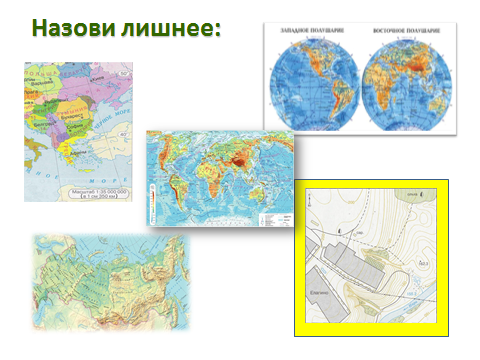 Формулирует условие задания. Организует деятельность учащихся по отработке изученных знаний и способов деятельности посредством их применения по образцу и в измененных условиях.1. Восстановите рассказ:Модель Земли называют_________________А условное изображение поверхности Земли на плоскости называют ______________________Существует много видов географических карт. Это ___________________На физической карте синим цветом обозначена__________, коричневым, желтым, зелены -_____, белым –_______ . Каждая карта имеет свой __________. Если работаешь у настенной карты, стой __________, когда держишь указку в правой руке, и_________, когда указка в левой.2.Решают познавательные задачи путем комплексного применения известных им способов решения.Осознание и произвольное построение речевых высказываний в устной форме.Выражают свои мысли в соответствии с задачами и условиями коммуникации.Умение формулировать собственное мнение и позицию.Самоконтроль понимания вопросов.Осуществление самоконтроля и взаимоконтроля.9. Подведение  итогов9. Подведение  итоговФормулирует вопросы, подводит итоги учебного занятия.Покажите себя на «Горе успехов». Какой высоты вы достигли?Все мы разные, но когда мы вместе, то сможем преодолеть любые горы!Формулирует вопросы, подводит итоги учебного занятия.Покажите себя на «Горе успехов». Какой высоты вы достигли?Все мы разные, но когда мы вместе, то сможем преодолеть любые горы!Отвечают на вопросы Осознанно и произвольно строят речевое высказывание в устной формеУмение обсуждать содержание урокаФормулирование собственного мнения и позиции. Умение понимать ответы других.Контроль, самоконтроль, коррекция правильности ответов. Умение слушать в соответствии с целевой установкой. Уточнение и дополнение высказываний обучающихся.10. Рефлексия 10. Рефлексия Проводит рефлексию. Успех – не редкость в нашем мире;
Но что такое есть успех?
Успех – отличная отметка;
Успех – удачный поворот;
Увы, успех приходит редко
(Хотелось бы наоборот)! 
Сегодня вы все так успешны,И на вершине той горыЧтоб голова кружилась только,Не от проблем, а от весны!!!                                     Ребята поднимают вверх шарики (из бумаги) различного цвета, оценивая себя («5» отлично -  красные «4» хорошо - жёлтые, удовлетворительные оценки не предусмотрены)   соответственно их настроению к концу урока рисуют смайлик  на шариках. Учитель предлагает «опуститься» всем с горной вершины, чтобы голова не закружилась от успеха и от долго пребывания на большой высоте. Проводит рефлексию. Успех – не редкость в нашем мире;
Но что такое есть успех?
Успех – отличная отметка;
Успех – удачный поворот;
Увы, успех приходит редко
(Хотелось бы наоборот)! 
Сегодня вы все так успешны,И на вершине той горыЧтоб голова кружилась только,Не от проблем, а от весны!!!                                     Ребята поднимают вверх шарики (из бумаги) различного цвета, оценивая себя («5» отлично -  красные «4» хорошо - жёлтые, удовлетворительные оценки не предусмотрены)   соответственно их настроению к концу урока рисуют смайлик  на шариках. Учитель предлагает «опуститься» всем с горной вершины, чтобы голова не закружилась от успеха и от долго пребывания на большой высоте. Рефлексируют Умение делать выводы.Взаимодействуют с учителем.Формулирование собственного мнения и позиции.Саморегуляция  эмоциональных и функциональных состоянийСаморегуляция  11. Постановка домашнего задания11. Постановка домашнего заданияФормулирует домашнее задание. Проводит инструктаж по его выполнению. мотивирует выполнение домашнего задания.Задание 1 «От теории к практике» стр. 8 учебникаСпасибо всем за активную работу!Я считаю, что глобус – несовершенная модель земного шара. Докажите или опровергните мою точку зрения.Спасибо за работу!Формулирует домашнее задание. Проводит инструктаж по его выполнению. мотивирует выполнение домашнего задания.Задание 1 «От теории к практике» стр. 8 учебникаСпасибо всем за активную работу!Я считаю, что глобус – несовершенная модель земного шара. Докажите или опровергните мою точку зрения.Спасибо за работу!Слушают учителя, записывают домашнее заданиеВыделение существенной информации из слов учителя.Взаимодействуют с учителем.Слушание учителяОсознание качества и уровня усвоения материала.  Регуляция учебной деятельности. Мотивация волевой саморегуляции.